2021年江西工程学院专升本考试第一批次拟录取名单公示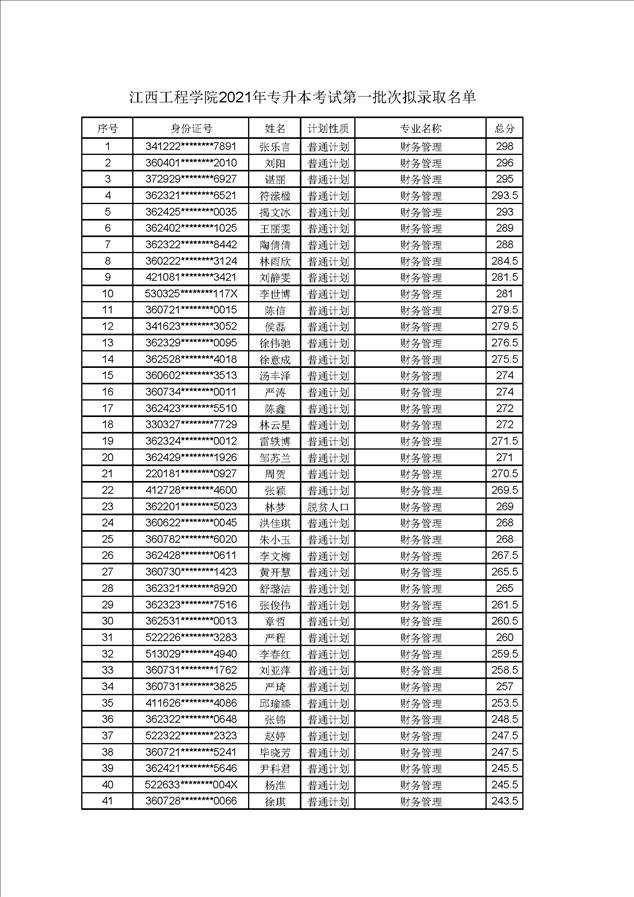 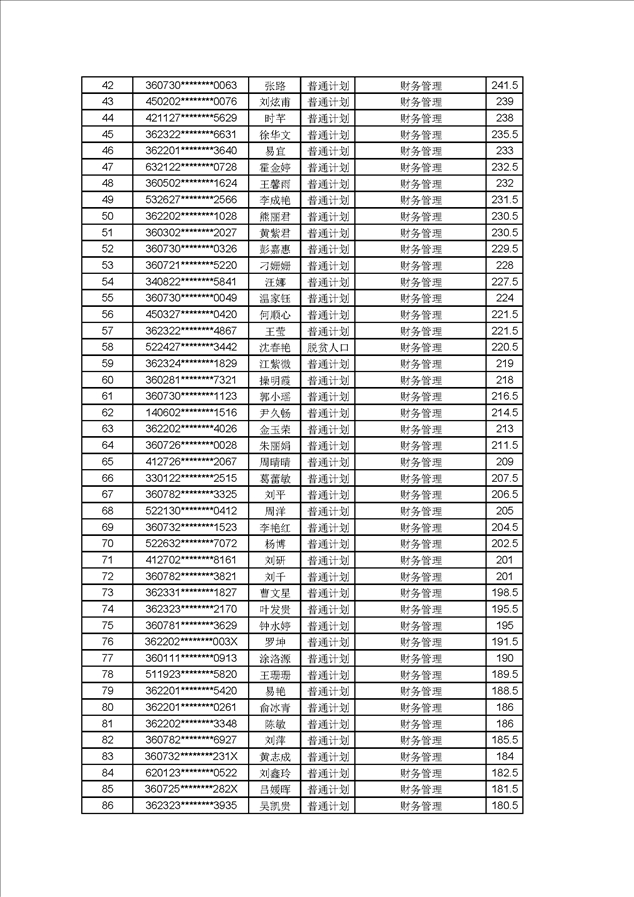 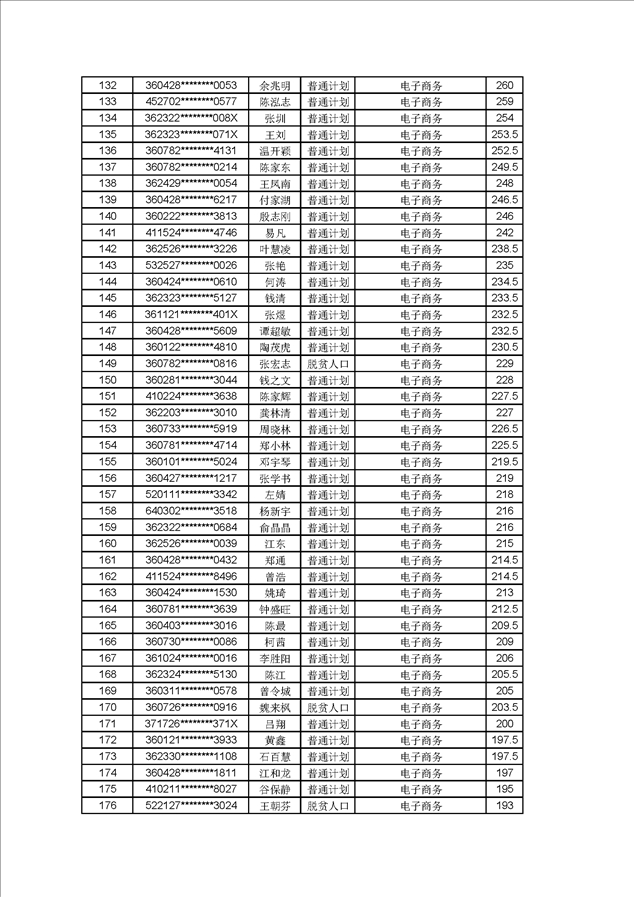 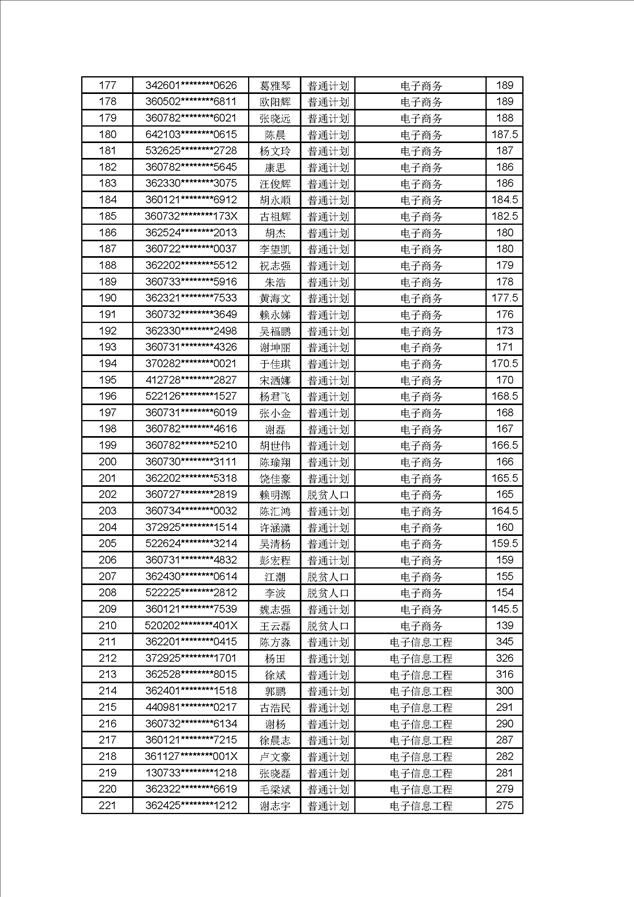 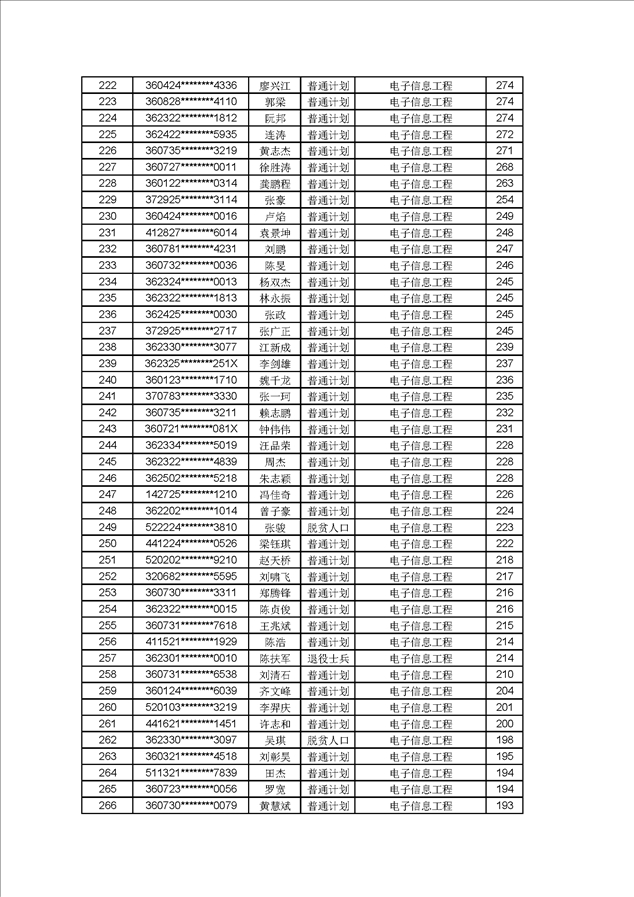 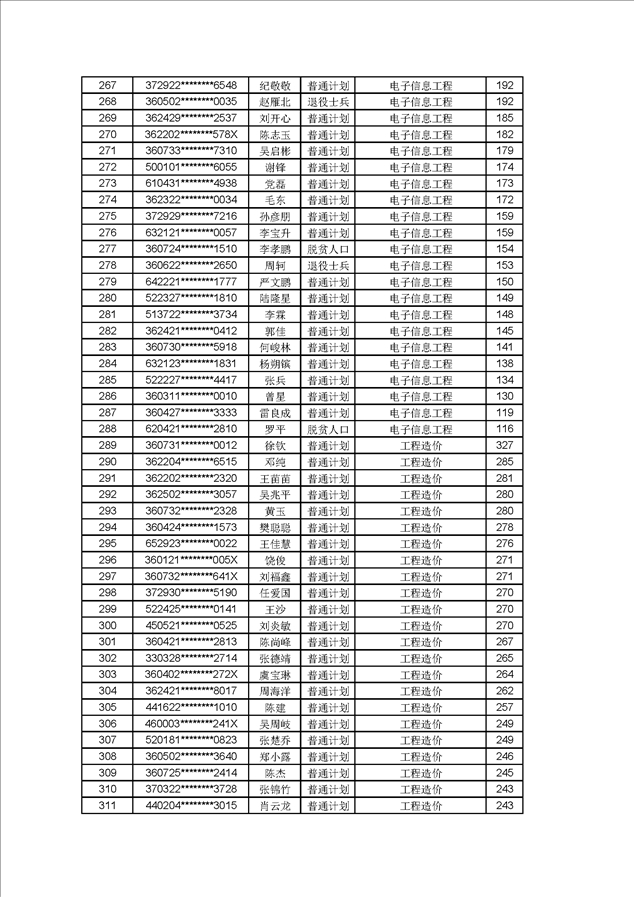 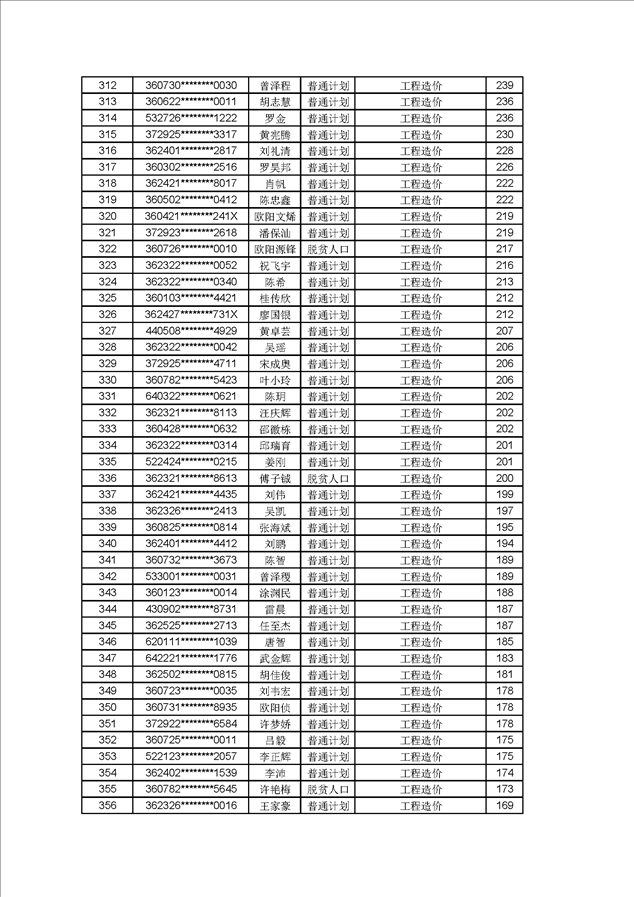 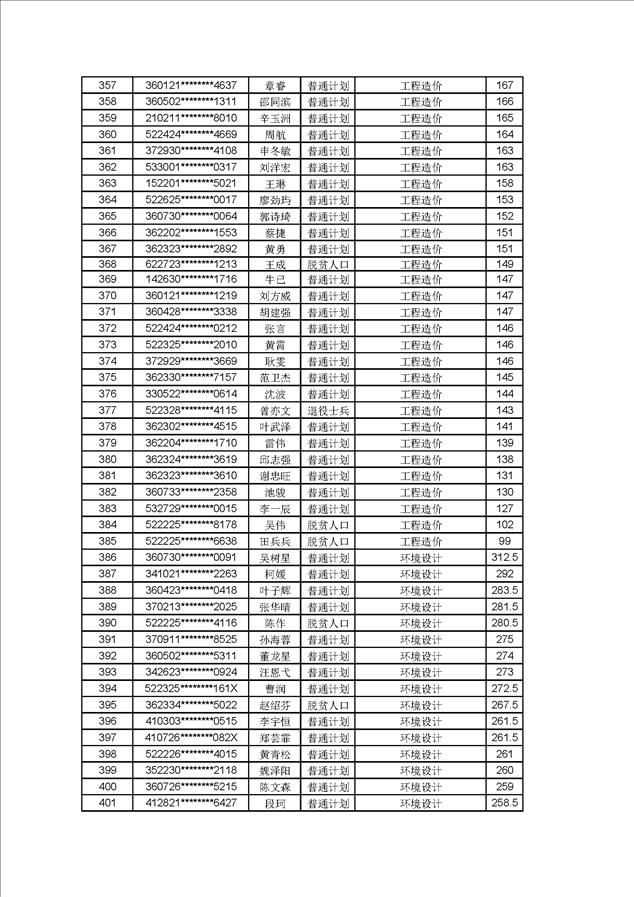 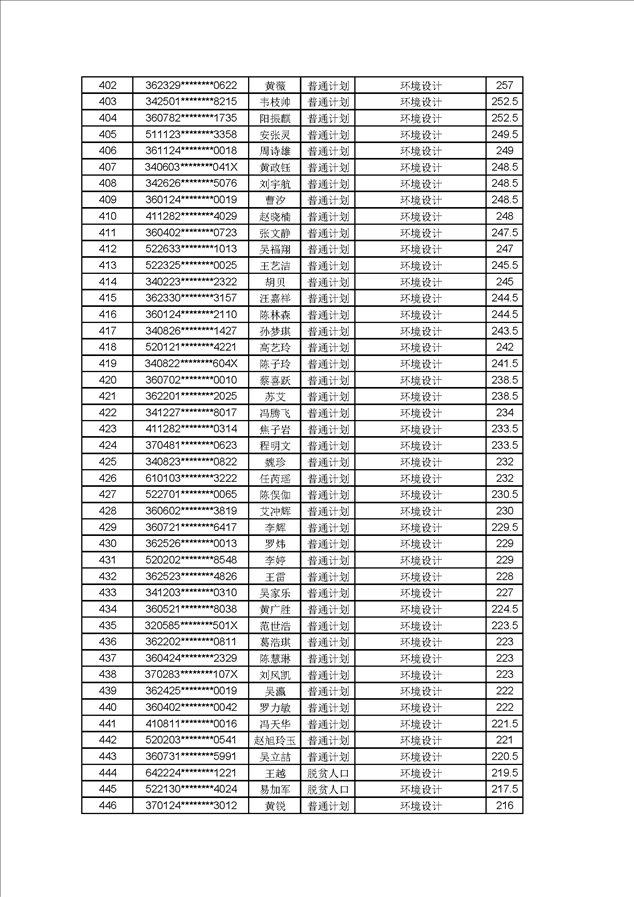 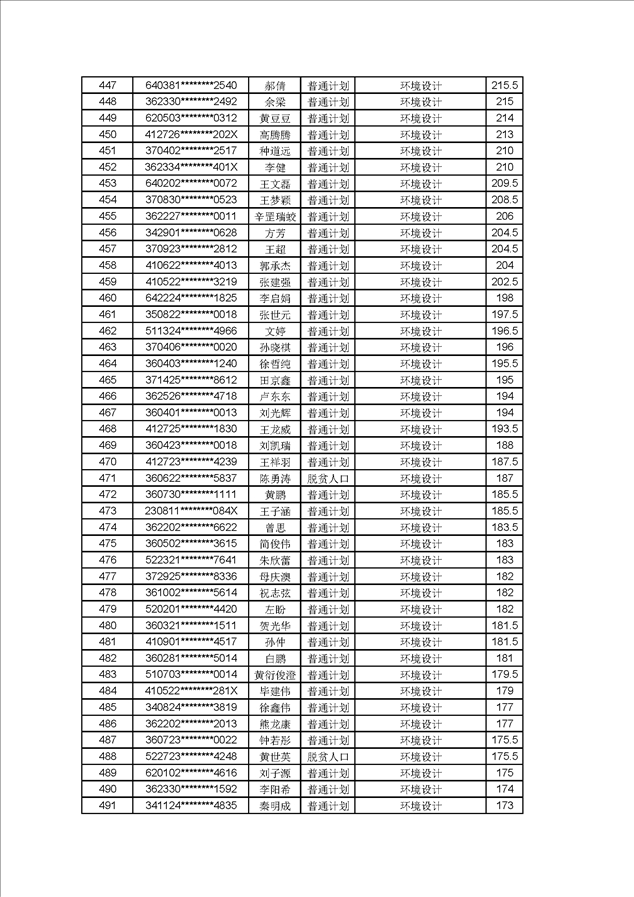 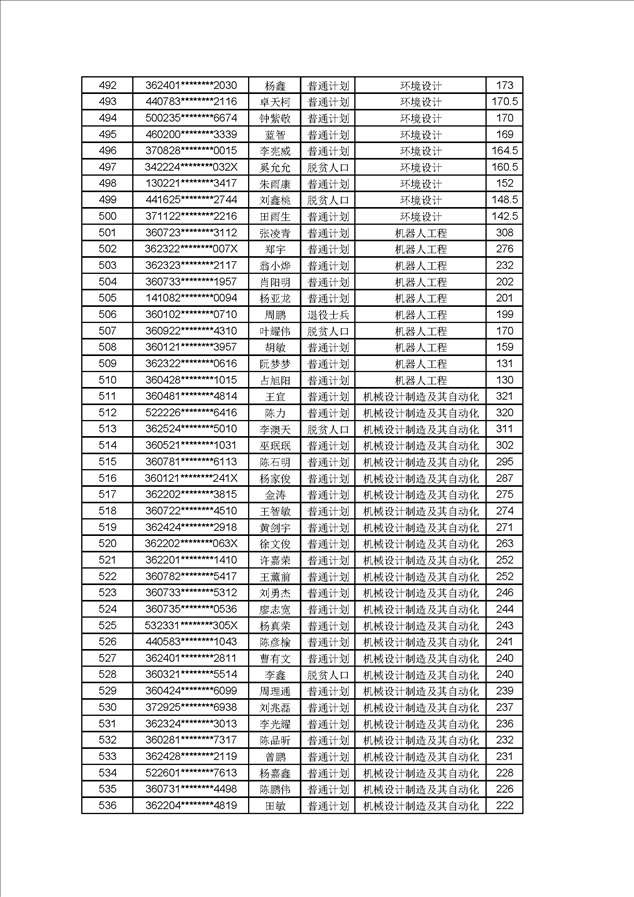 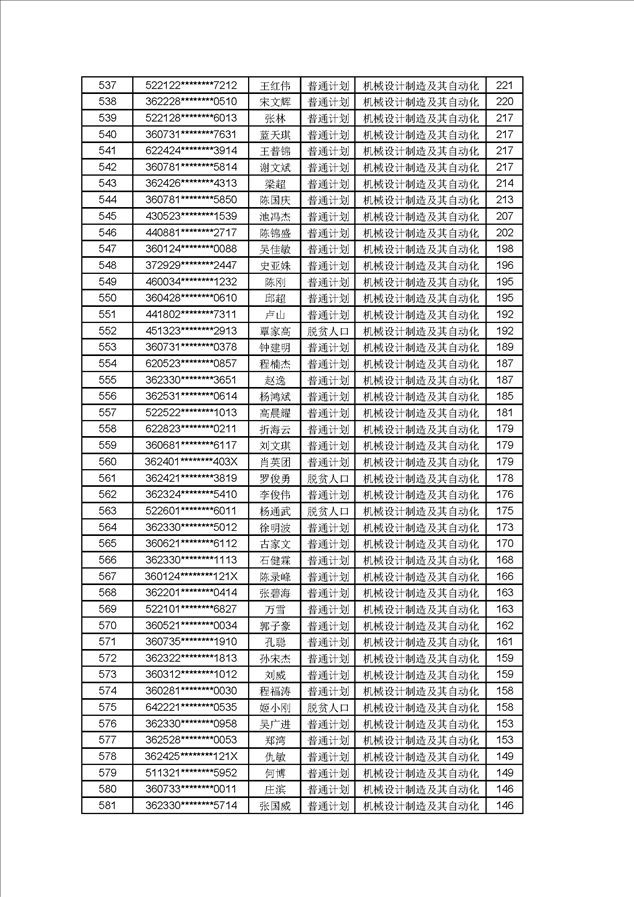 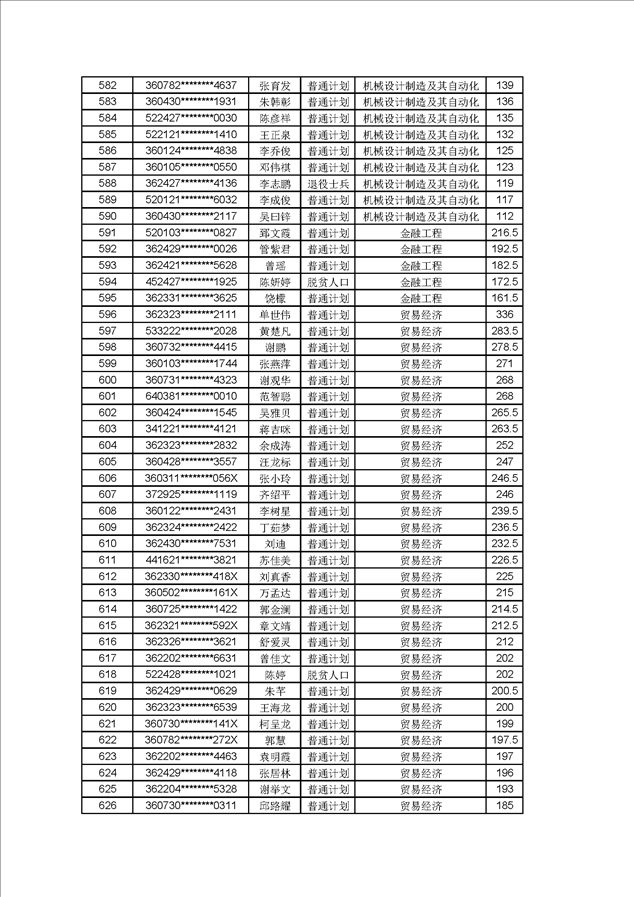 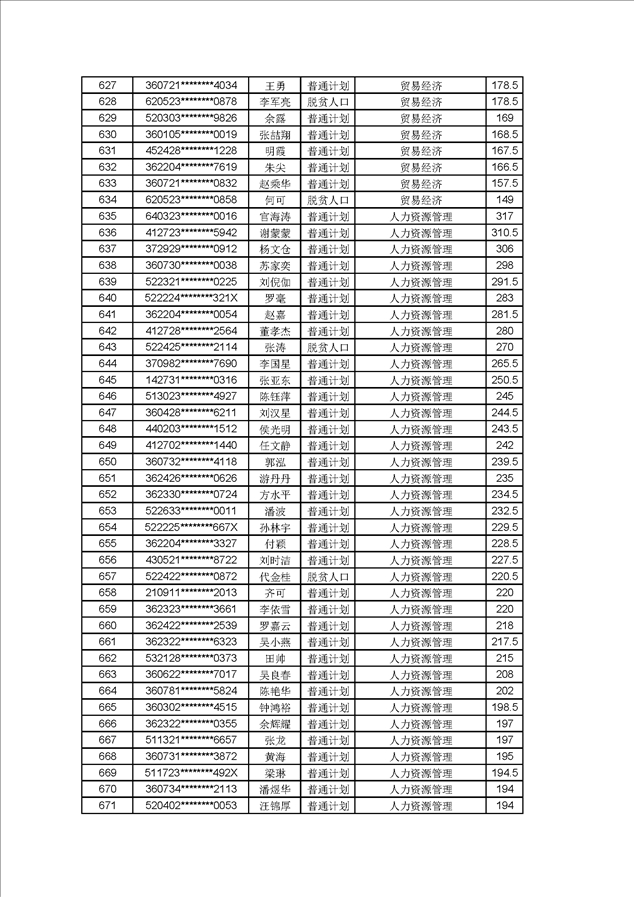 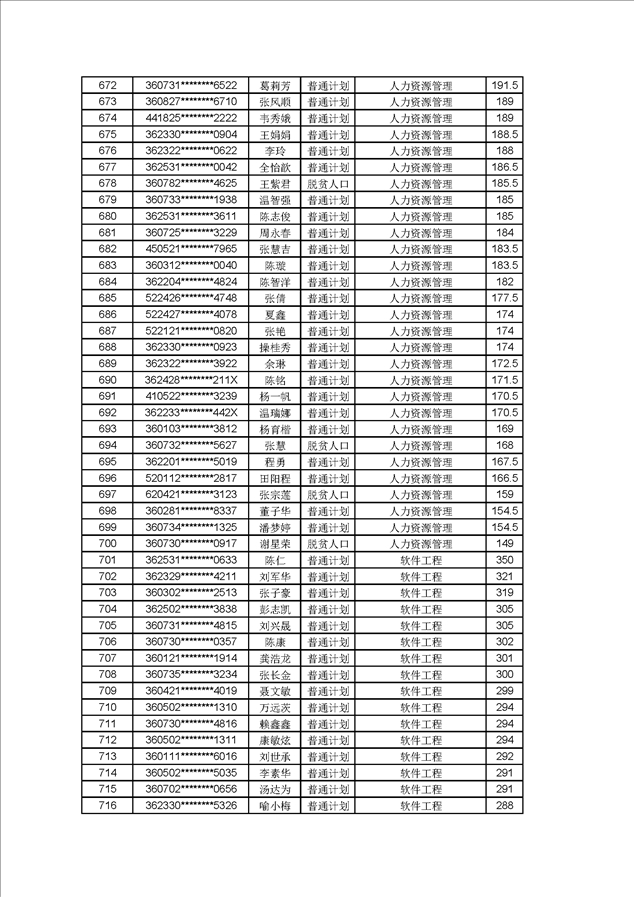 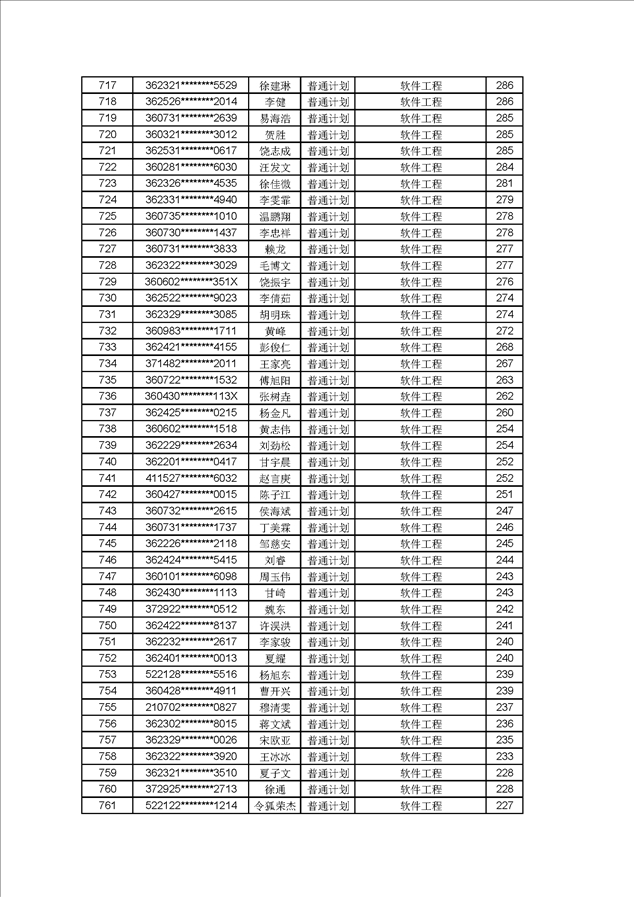 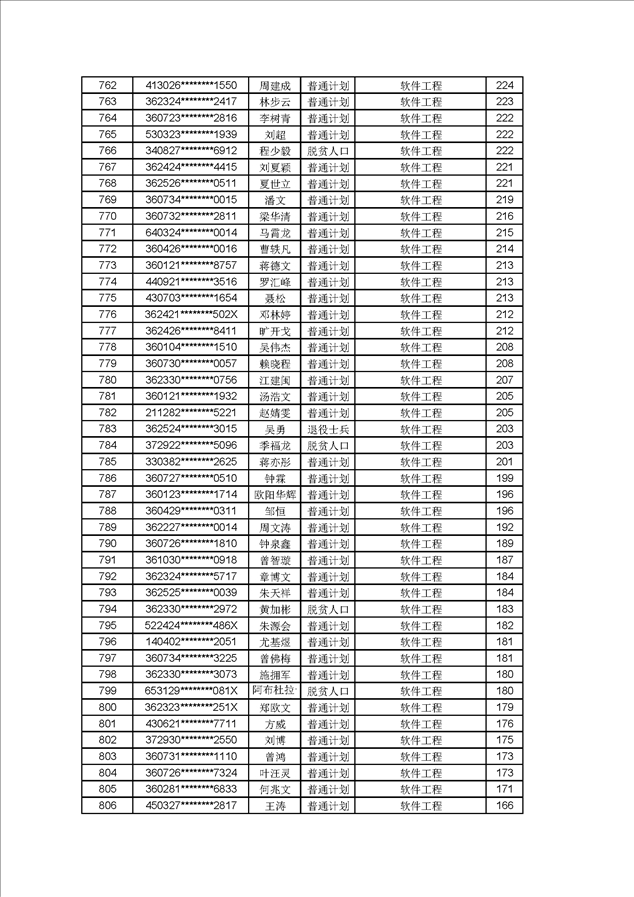 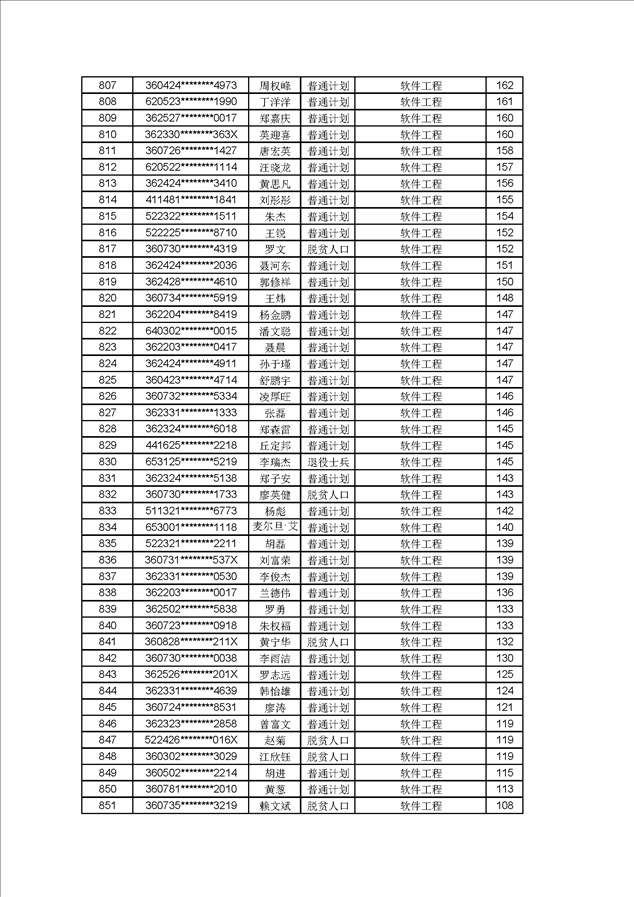 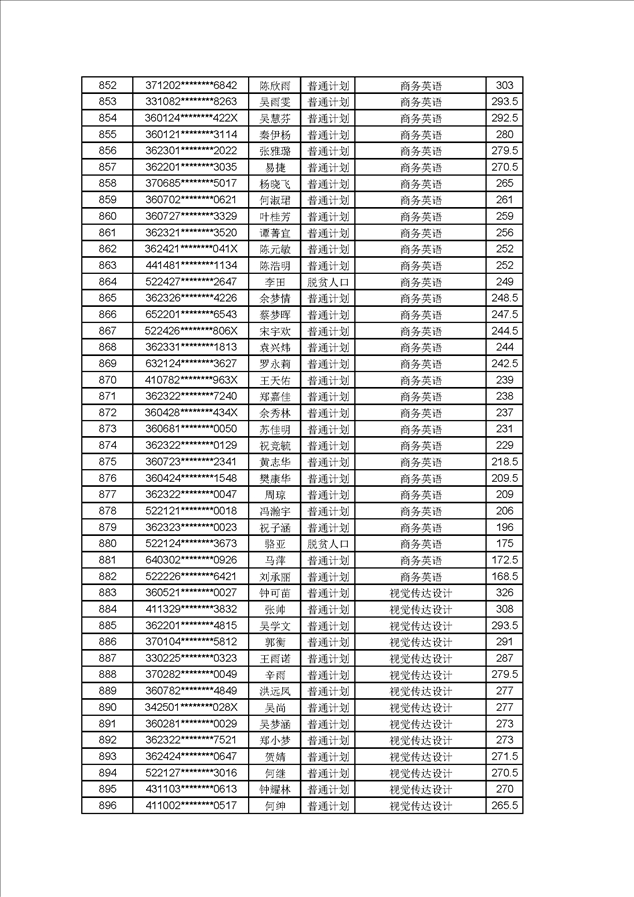 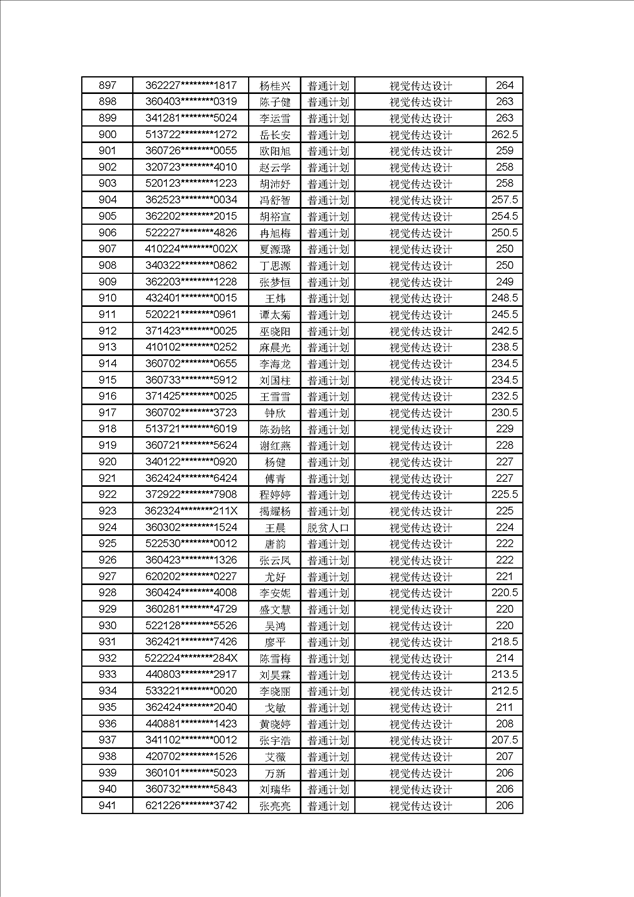 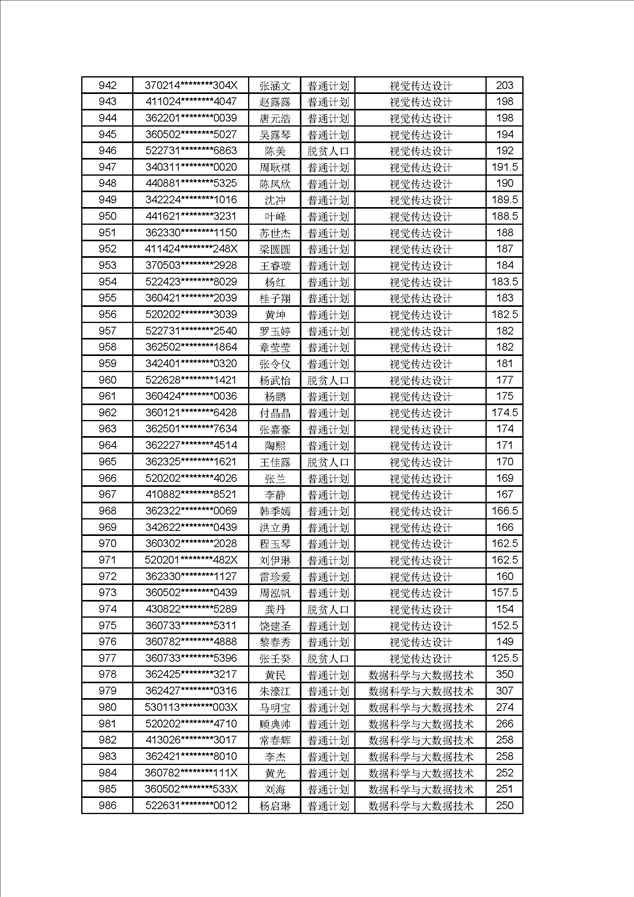 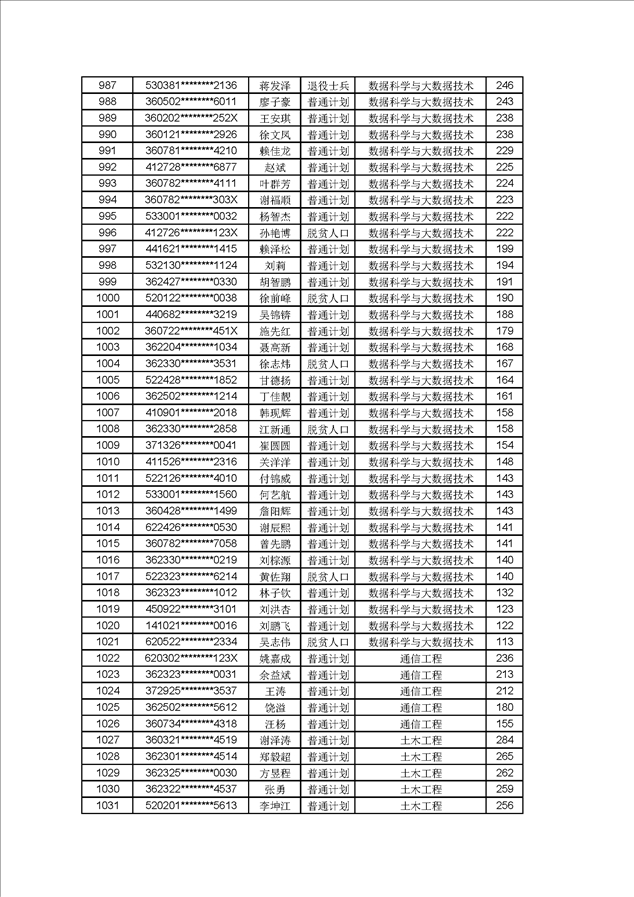 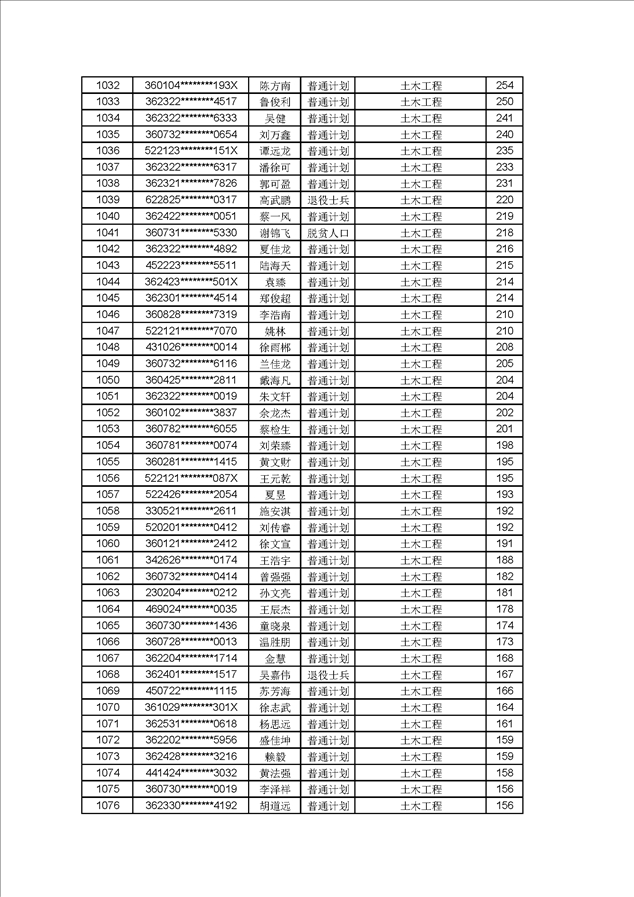 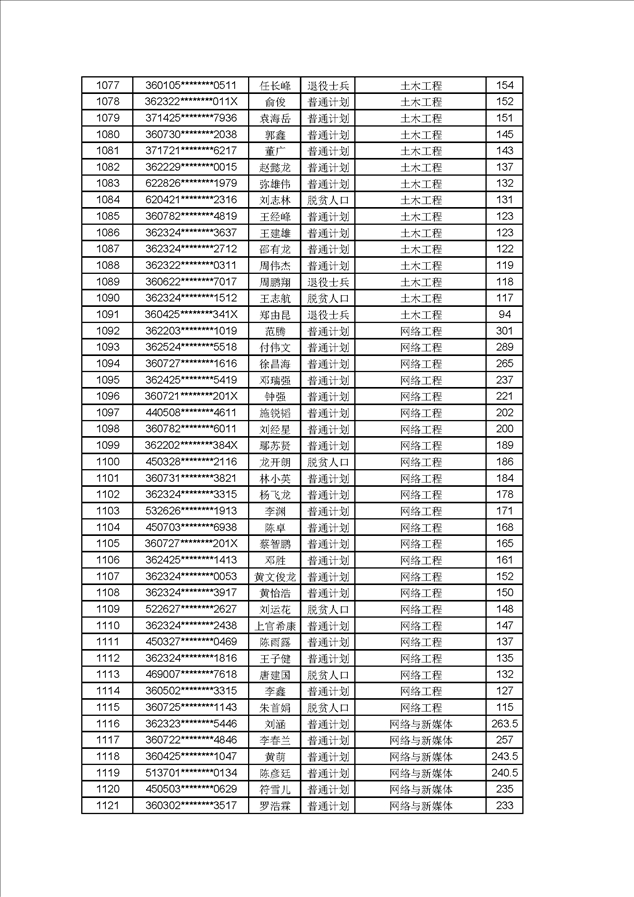 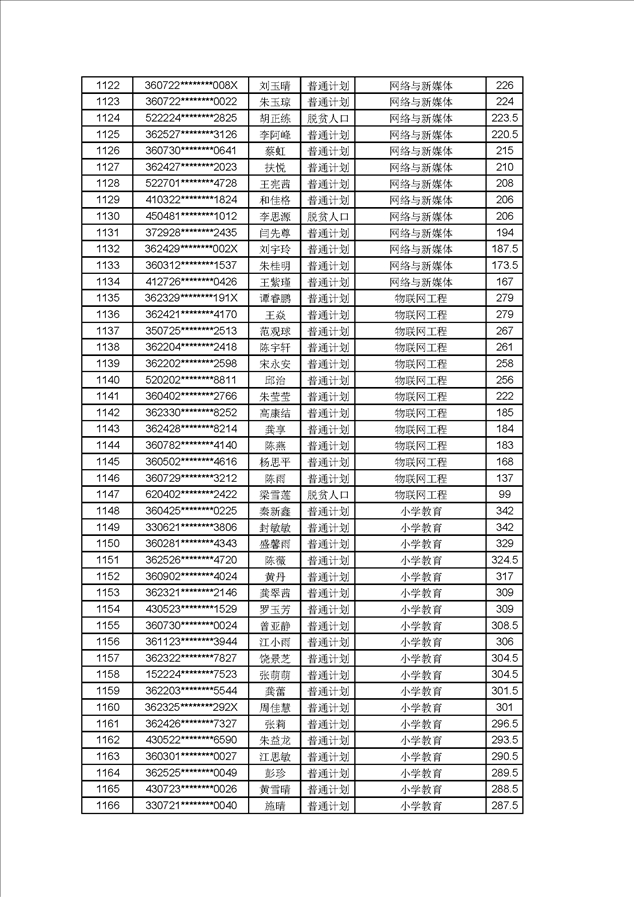 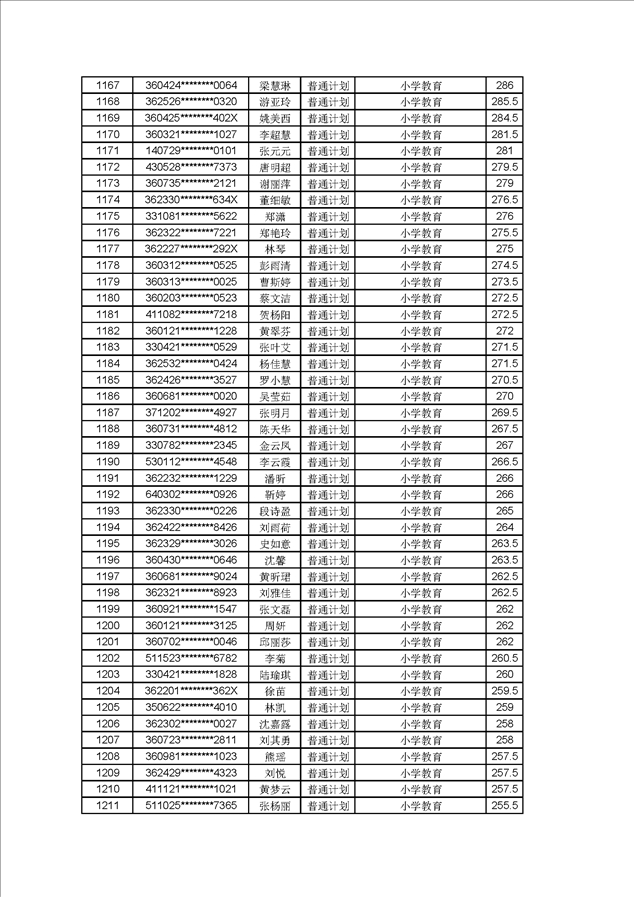 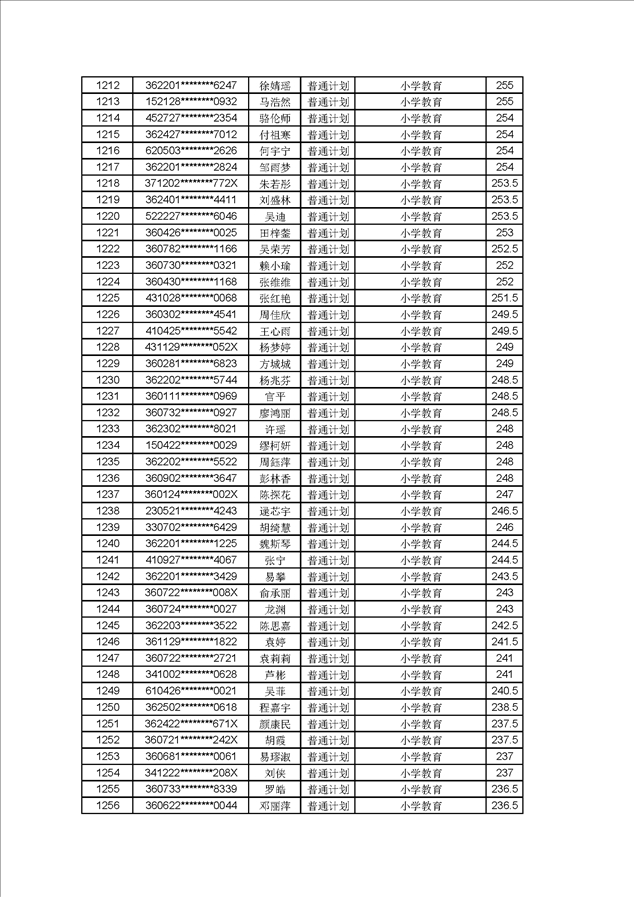 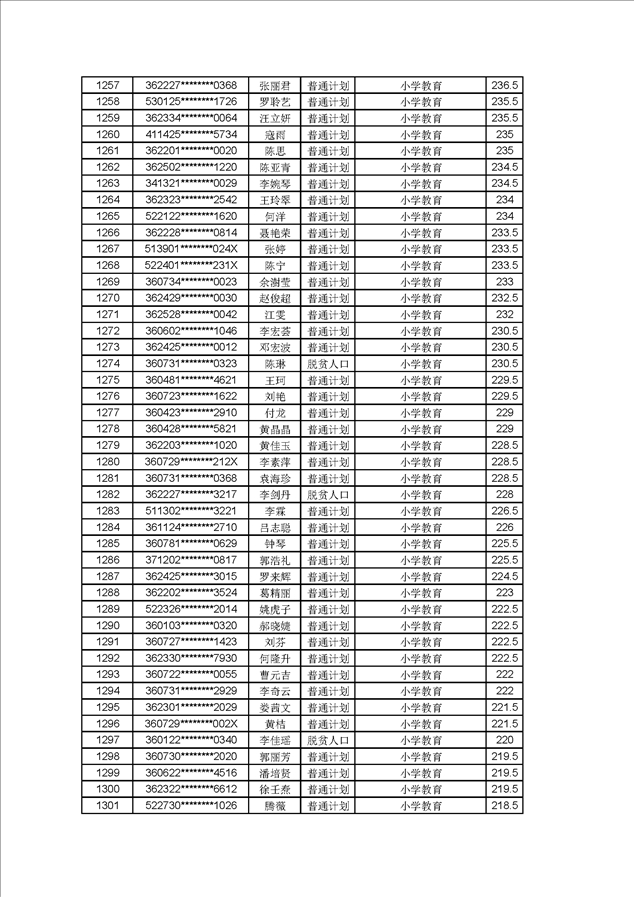 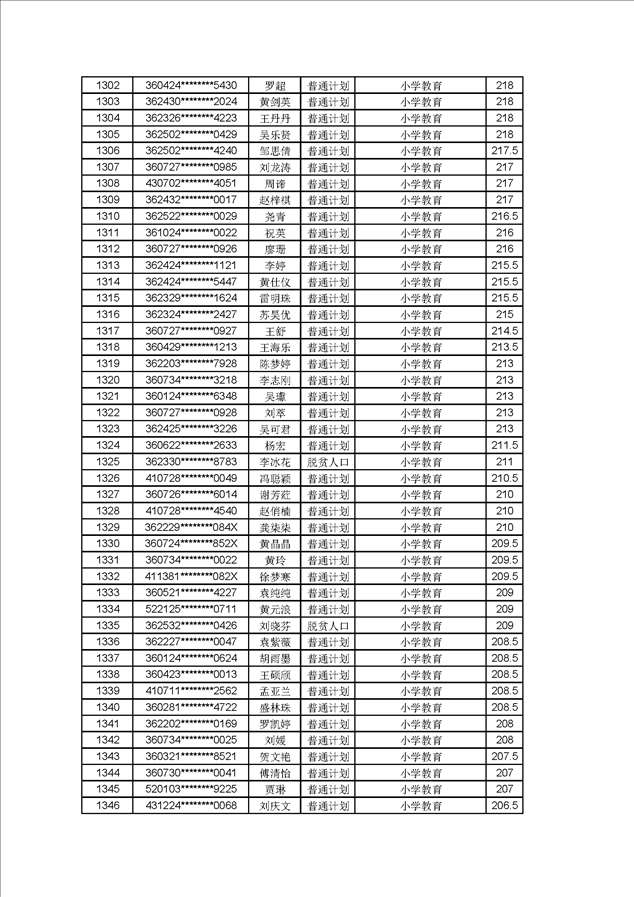 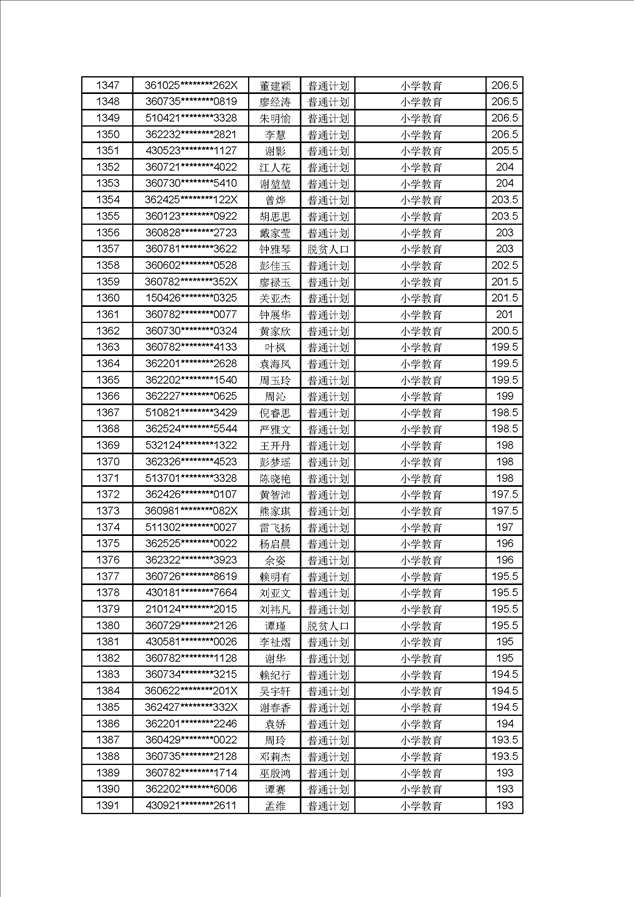 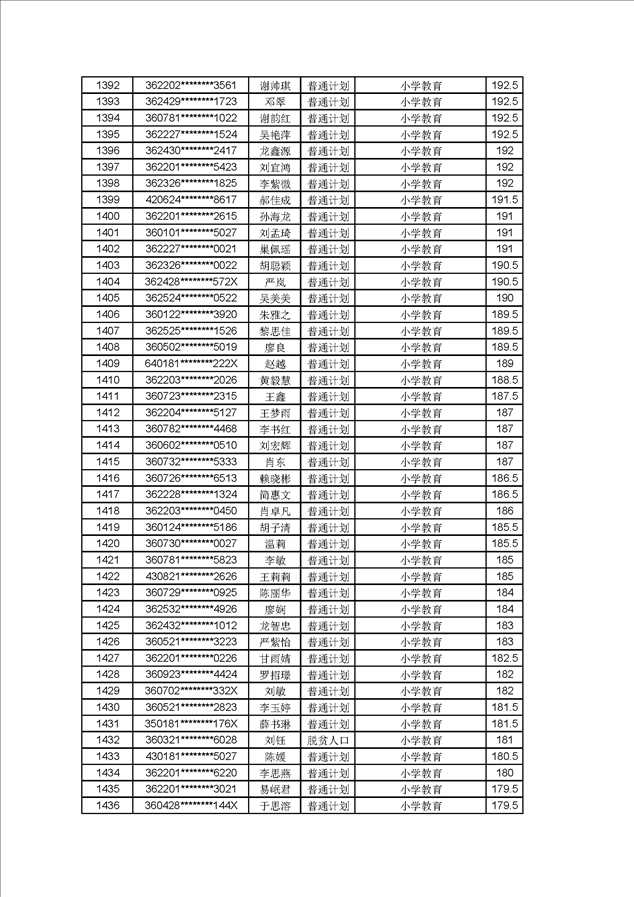 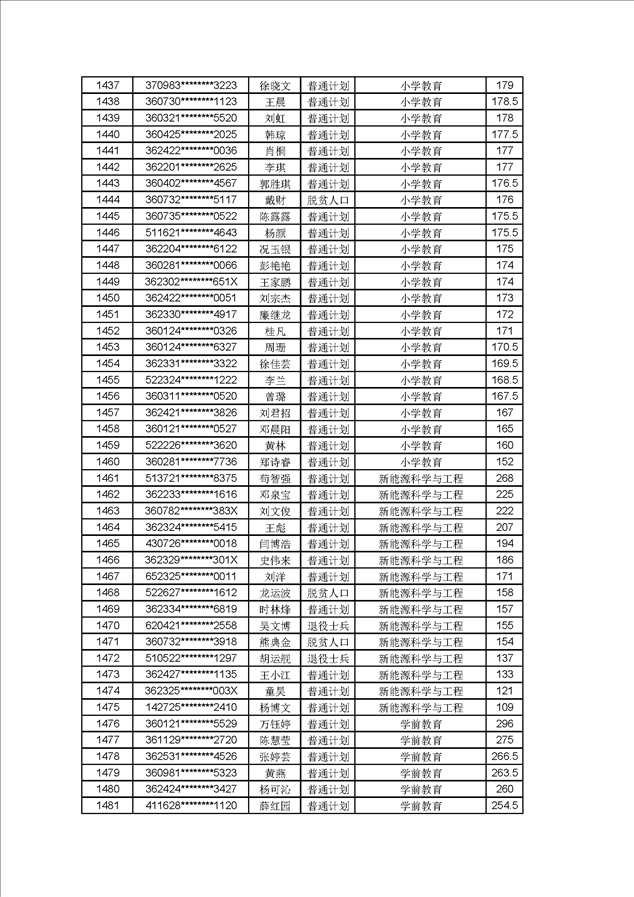 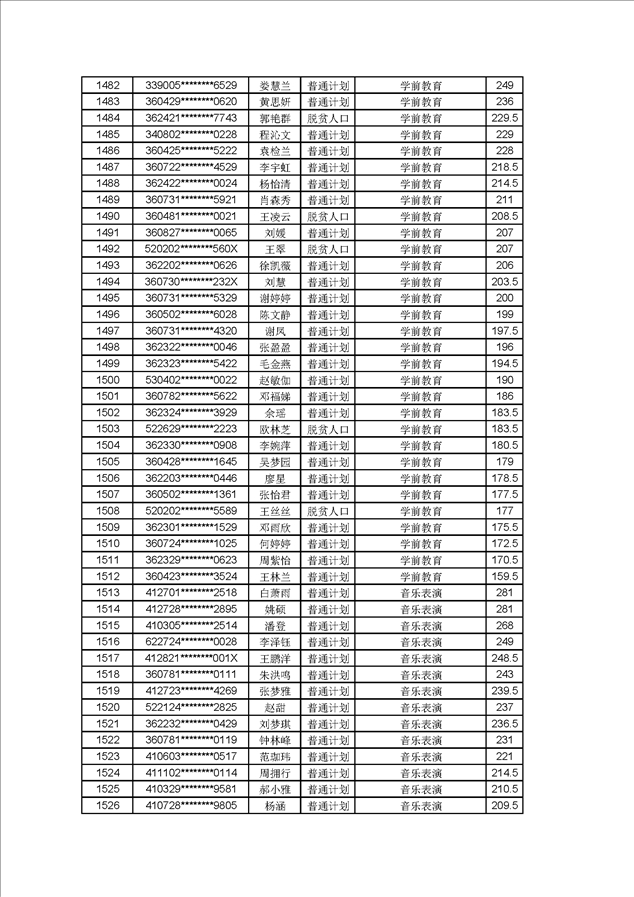 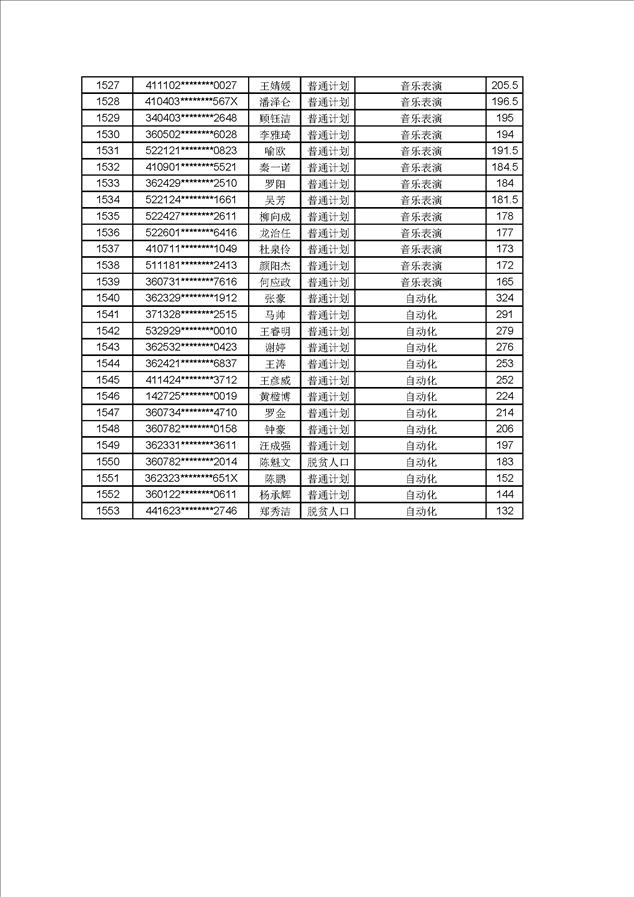 